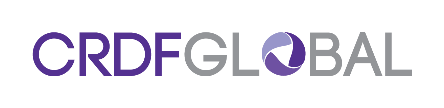 Pengumuman Program Cyber Security Improvement Grant (CySIG)Batas Waktu:Rabu 30 November 2022Pembukaan:Kamis, 1 Mei 2022Ikhtisar:Program ini bertujuan meningkatkan keamanan dunia maya dalam organisasi untuk mengamankan informasi dwiguna atau informasi senjata yang sensitif terhadap proliferasi.CySIG adalah hibah yang disponsori oleh CRDF Global untuk mengamankan informasi dan teknologi yang sensitif terhadap proliferasi guna mencegah pencurian dunia maya RRT di sektor swasta, penelitian, dan akademis di Asia Tenggara, Eropa, dan Maroko.  CySIGs adalah hibah yang diberikan satu kali dengan jumlah mencapai $50.000.  Program hibah ini diimplementasikan melalui CRDF Global.  Persyaratan:CySIG terbuka bagi para pelamar dari bidang akademik, lembaga penelitian (swasta dan pemerintah), BUMN dan lembaga pemerintah, serta perusahaan swasta dari negara-negara yang memenuhi syarat dengan kriteria sebagai berikut: Warga negara dan antarmuka web yang berorientasi konsumen Infrastruktur TI yang sudah ada dan sesuai untuk peningkatan keamanan tingkat lanjut  Menghasilkan, memiliki, dan/atau mengakses informasi, data, atau teknologi dwiguna yang mengaktifkan WMD dan/atau dapat dipersenjatai, yang terkait kecerdasan buatan (AI) dan bidang-bidang releven (misalnya, pembelajaran mesin, jaringan neural), bioteknologi, manufaktur semikonduktor, dan komputasi kinerja tinggi. Negara yang memenuhi syarat: Georgia, Indonesia, Malaysia, Maroko, Filipina, Vietnam, Kamboja, Thailand, Polandia, Rumania.Cara Pendaftaran:Melalui surel ke rkomyna@crdfglobal.orgJumlah Hibah:Hingga $50.000Durasi Hibah:Hingga 28 Februari 2023Informasi Tambahan:Untuk informasi lebih lanjut terkait kompetisi CySIG, silakan kunjungi: https://www.crdfglobal.org/funding-opportunities/